Australian Capital TerritoryCorrections Management (Detainee Classification) Policy 2022Notifiable instrument NI2022–331made under the  Corrections Management Act 2007, s14 (Corrections policies and operating procedures) 1	Name of instrumentThis instrument is the Corrections Management (Detainee Classification) Policy 2022.2	Commencement This instrument commences on the day after its notification day. 3	Policy I make this policy to facilitate the effective and efficient management of correctional services. 4	RevocationThis policy revokes the previously notified Corrections Management (Detainee Classification) Policy 2020 [NI2020-638].Ray Johnson APM
Commissioner 
ACT Corrective Services
21 June 2022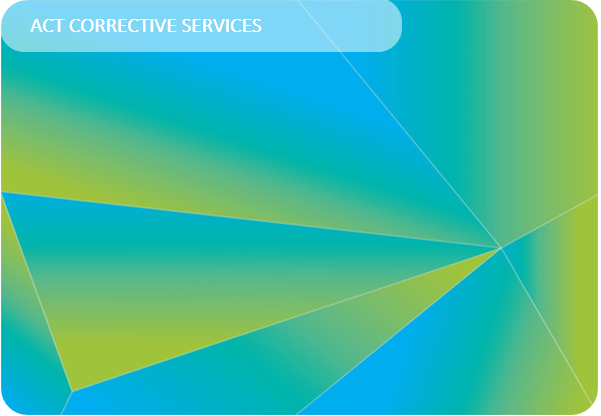 Contents1	PURPOSE	42	SCOPE	43	DEFINITIONS	44	PRINCIPLES	45	CLASSIFICATION CATEGORIES	56	THE INITIAL CLASSIFICATION PROCESS	67	THE CLASSIFICATION REVIEW PROCESS	88	APPEALS	109	RECORDS AND AUDIT	1110	RELATED DOCUMENTS	11             ANNEX A - OFFENCE SEVERITY SCALE…………………………………………………………..13PURPOSEACT Corrective Services (ACTCS) is committed to ensuring that detainees are subject to the least restrictive management conditions consistent with their continuing custody, their rehabilitation, and with safety, security, and good order at a correctional centre.This policy establishes the classification processes for detainees in the custody of ACTCS.SCOPE This policy applies to all correctional centres in the ACT.Where required, the Assistant Commissioner Offender Reintegration may establish operational procedures under this policy.DEFINITIONSPRINCIPLESEach detainee will receive a security classification in accordance with section 80 of the Corrections Management Act 2007 (ACT) based on an assessment of: the reason for detention, which includes the nature of the offences for which the detainee is in custodythe risks posed by the detainee if the detainee were to escapethe risk of the detainee escapingthe risks posed by the detainee while at a correctional centrethe risks to the detainee of being accommodated with other detainees, or in a particular area within a correctional centreany other relevant consideration.Classification assessments must be applied consistently for all detainees and without discrimination.Potential changes to classification must not be used to threaten detainees, or as a punitive or disciplinary measure. Detainees should be encouraged to exhibit positive and social behaviours.Detainees must be managed consistently with their assigned classification level and must only be subject to the minimum-security measures necessary to ensure secure detention of the detainee.Detainees must:receive a classification as soon as practicable and no later than ten (10) business days from admission to a correctional centre in accordance with section 72 of the Corrections Management Act 2007 (ACT)have their classification reviewed regularly and as needed in accordance with section 7 of this policy:to determine whether there has been a change to the risks presented by a detaineeto ensure that the detainee continues to be managed in accordance with their security classification. CLASSIFICATION CATEGORIESEach detainee will be assigned one of the following classification categories:MaximumDetainees who require the highest conditions of security because they present a high escape risk and a high risk to the safety of the community in the event of escape, as well as a high risk to the safety and good order of a correctional centre.MediumDetainees who do not require the highest conditions of security because they present a moderate risk to the safety of the community in the event of escape, as well as a moderate risk to the safety and good order of a correctional centre.MinimumDetainees who require low supervision and security within a correctional centre, as they present a low risk to the safety of the community, as well as a low risk to the safety and good order of a correctional centre. These detainees may apply to undertake leave from a correctional centre for the purposes of participation in the Transitional Release Program (TRP), and/or reside in open conditions within the Transitional Release Centre (TRC) subject to meeting the eligibility criteria (Temporary Leave Policy, Transitional Release Program Policy).The Director Sentence Administration Services must ensure the consistent use of the D18.F1: Initial Security Classification Tool and the D18.F3: Security Classification Review Tool to assess the level of risk and determine a detainee’s classification level.The Senior Director Offender Reintegration must maintain the Annex A – Offence Severity Scale to include all relevant categories of offences.Where a detainee is in custody relating to an alleged or proven offence under Commonwealth law, the Senior Director Offender Reintegration must ensure that the offence is appropriately categorised under the Annex A – Offence Severity Scale for the purposes of classification.Detainees in the following categories must not be assigned an initial classification level below Medium, except for in exceptional circumstances:detainees sentenced for, or remandees accused of, offences in the ‘Highest Severity’ category under Annex A – Offence Severity Scaledetainees who are liable for consideration under section 501 of the Migration Act 1958 (Cth)This allows ACTCS to ensure that detainees are subject to the minimum-security requirements necessary, with due consideration to the nature of the offence(s) for which they have been sentenced or accused, and their escape risk (in accordance with section 80(2) of the Corrections Management Act 2007 (ACT). THE INITIAL CLASSIFICATION PROCESSAll detainees entering custody will be subject to an initial classification process using the D18.F1: Initial Security Classification Tool.The Director Sentence Administration Services must ensure that:all detainee classifications are determined as accurately as possible in accordance with this policythe classification process is not undertaken until the information identified below in section 6.3 is collected (where available).Where available, the following information is essential to ensure detainee classifications are accurate and verifiable:detainee’s legal status i.e. remand, sentenced, appellant.the detainee’s current sentence and statement of factsany outstanding chargescriminal historyliability for deportationthe detainee’s electronic record, including disciplinary history (this only applies to detainees who have been in custody in the AMC within the previous 6 months), employment history, non-associations, behaviour etc.The initial classification process involves the use of a classification tool which assesses a variety of static and dynamic factors to determine a detainee’s classification level (including but not limited to age, health factors, severity of offence, criminal history etc).The Director Sentence Administration must make the final determination for a detainee’s initial classification level.When the initial classification process has been approved for a detainee, the Detainee Classification Coordinator must ensure that:the classification is updated on the detainee’s electronic recordthe Director Sentence Administration Services, Senior Director Offender Reintegration, Senior Director Accommodation and Director Offender Reintegration are informed of the outcome in writinga D18.F2: Classification Notice is provided to the detainee within two (2) business days, includes the next date for review in accordance with sections 7.4-7.5, and a brief summary of the major contributing factors resulting in the classification outcome. This must be case noted on the detainee’s electronic record.If a remandee is charged with additional offences, or has offences against them dropped, then a new Initial Classification process must be undertaken for them.THE CLASSIFICATION REVIEW PROCESSClassification Review ProcessThe classification review process involves the use of the D18.F3: Security Classification Review Tool.Detainees must be given 4 weeks-notice in writing of their upcoming classification review, and be provided the opportunity to provide input into the process – D18.F4: Detainee Input for Classification Review.The Director Sentence Administration Services must ensure that a review of a detainee’s classification includes the following three (3) steps:The Classification Officer uses the D18.F3: Security Classification Review Tool which assesses a variety of static and dynamic factors (including but not limited to age, health factors, severity of offence, criminal history etc). The Classification Officer may also consult with and consider input from correctional officers, case managers, and any other officer with relevant information regarding the detainee’s risk profile – as per the tool.The Classification Review Committee (CRC) must then review the completed D18.F3: Security Classification Review Tool and make a written recommendation to the Director Sentence Administration Services on the detainee’s reviewed classification level.The Director Sentence Administration Services must then consider the recommendation provided by the CRC and determine the detainee’s classification.The Classification Review Committee (CRC) includes the following members: Team Leader Case Management Unit (or delegate)Team Leader Programs (or delegate)The relevant Accommodation Area ManagerSenior Director Detainee Services (or delegate)Team Leader Intelligence Unit (or delegate)The Director Sentence Administration Services must ensure that a D18.F2: Classification Notice is provided to the detainee within two (2) business days and includes the next date for review in accordance with section 7.4. The major contributing factors which resulted in the new classification status must also be provided on the D18.F2: Classification Notice. This must be case noted on the detainee’s electronic record.Scheduled Classification Review TimeframesDetainees will have their classification reviewed:every six (6) months for those with 4 years or less remaining on their head sentenceevery twelve (12) months for those with more than 4 years remaining on their head sentenceevery six (months) for remandeesafter re-capture in the event of an escape from custody. Unscheduled Classification ReviewsAn unscheduled classification review can be requested by:a detainee by submitting a Detainee Request Forman AMC Case Manager, Senior Director or above via email to DetaineeClassification@act.gov.au, and must include the reasons for the request.Unscheduled Classification Reviews must undergo the same process as a scheduled review.Reasons for a request of an unscheduled review include, but are not limited to:threats of, or actual, escape from custodyintelligence indicating a risk to the safety of any person, or to security or good order at a correctional centrewhere a cancellation of visa notice, or advice of liability under section 501 of the Migration Act 1958 (Cth), is receivedwhere the detainee’s behaviour indicates an urgent threat to the safety of any person, or to security or good order at a correctional centrewhere the detainee is charged with a more serious offence, or found guilty of a more serious offence (when they are already sentenced)where the detainee has successfully completed or nearly completed an intervention program identified in their case management plan that would substantially impact their risk assessmentwhere the detainee has indicated a desire to participate in the Transitional Release Program and has made significant progress in meeting identified goals within their case management plan.where available information indicates a significant change in the detainee’s risk level (such as a change to their health or medical situation) The Director Sentence Administration Services is only required to consider one request for classification review from a detainee in every six-month period. The Director Sentence Administration Services or above may decline a request for an unscheduled review under section 7.7 if there is insufficient evidence of significant change in the detainee’s risk level. When a decision is made to decline a request for unscheduled review the detainee must be notified by the Director Sentence Administration Services in writing within five (5) days and written reasons given.APPEALSDetainees can appeal any classification review outcome in writing within five (5) days of receipt of a D18.F2: Classification Notice:via email to DetaineeClassification@act.gov.au, orby submitting a Detainee Request Form.The Senior Director Offender Reintegration must review all appeal requests within five (5) business days of receipt and advise the detainee of whether the appeal is granted or declined, including the rationale for the decision.In considering whether to grant or decline the request, the Senior Director Offender Reintegration may:consider whether inappropriate, inaccurate or irrelevant information was taken into account in the classification reviewconsider whether relevant information, including under section 6.3, was not applied to the classification reviewconsider anything else that is relevant to the review request.Where the request is granted, the Director Sentence Administration Services must review all documentation provided during sections 7.3, as well as consider any directions from the Senior Director Offender Reintegration, within five (5) business days. Where appropriate, the Director Sentence Administration Services may instruct the CRC members to obtain or provide further information to inform the revised recommendation.Where an appeal is underway, the detainee will remain on their current classification level (i.e. the level the detainee was on prior to the decision which is subject to the appeal). The detainee’s classification level may only be changed after the appeal process has been completed. RECORDS AND AUDITA copy of any record under this policy must be stored on a detainee’s electronic record.All staff are responsible for creation and management of records and information to meet business and accountability requirements and in accordance with the Territory Records Act.RELATED DOCUMENTSAnnex A – Offence Severity ScaleD18.F1: Initial Security Classification ToolD18.F2: Classification NoticeD18.F3: Security Classification Review ToolD18.F4: Detainee Input for Classification ReviewInitial Security Classification Operating ProcedureSecurity Classification Review Operating ProcedureRay Johnson, APMCommissionerACT Corrective Services 21 June 2022 Document detailsAnnex A: Offence Severity ScaleBusiness Day A day that is not a Saturday or Sunday or a public holiday in the ACT.ClassificationThe categorisation of detainees according to the security conditions appropriate to manage any risks to safety, security, and good order within a correctional centre, or to public safety.CriteriaDetailsDocument title:Corrections Management (Detainee Classification) Policy 2022    Document owner/approver:Commissioner, ACT Corrective ServicesDate effective:The day after the notification date Review date:Three years after the notification date Compliance with law:This policy reflects the requirements of the Corrections Management (Policy Framework) Policy 2021Responsible officer: Senior Director Offender ReintegrationVersion Control Version Control Version Control Version Control Version no. Date DescriptionAuthorV1April-19First IssuedL KazakV2June-22First RevisedJ PapadopouloHighest SeverityAggravated robbery / aggravated burglary (including attempted, in company or with weapon)Kidnapping (including abduction, forcible confinement)Murder (including attempted murder, conspiracy to murder, possession of object with intent to kill)ManslaughterSexual offences (including sexual assault, sexual intercourse without consent, sexual intercourse with a young person, maintaining a sexual relationship with a young person or person under special care, act of indecency, incest or similar offences, using child for production of child exploitation material, supplying / trading / distributing child exploitation material / child pornography, grooming and depraving a young person, sexual servitude offences, bestiality)Stalking (includes with the intent to commit sexual or violent offence)Terrorism offences (including intentional or reckless, planning, preparation or supporting)TortureHigh SeverityAccessory after the fact (murder)Aggravated assault (including acts or omissions or danger)Aid escape / assist prisoner to escape from custodyAnimal cruelty (including killing or maiming an animal)Arson / criminal damage by fireAssault a public official (including aggravated, prescribed circumstances; public official includes police, custodial staff, ambulance officers)Conspiracy (other than to murder – see highest severity)Contravene Domestic/Family Violence OrderCulpable driving causing deathDomestic / Family Violence (D/FV) related offences where physical violence is perpetrated (including choke / strangle / render insensible)Endanger the life or health of a personGrievous bodily harm (including threat to inflict, causing, recklessly inflicting, and intentionally inflicting)Possession and downloading child exploitation material (not distribution, see highest intensity)Robbery / burglary (including attempted)Supply intoxicant to people likely to cause harm (including food or drink spiking)Trafficking of illicit substances (including import, export, manufacture)Use carriage service to menace / harass / threaten / offendModerate SeverityAssault occasioning actual bodily harm (including acts or omissions or danger)Breach of a Family Court Order or Community Supervision Order (including GBO, Recognizance, ICO, DATO, CSO, suspended sentence)Breach of Child Sex Offender Registration / reporting obligations (CSORT)Contravene / Breach of Personal Protection Order (not D/FV related; where D/FV related, see high severity)Escape from custody (policy custody, correctional facility)Going armed in public / discharging arms to cause fearManufacture and/or possess firearms/ammunitionMoney laundering / misappropriation of fundsNeglect of person under care (non sexual)Pervert the course of justice, intimidate / harass witnessPossess quantity for sale / supply drugsReckless driving causing death / grievous bodily harm / bodily harmSexual offences (including intimate observations or capturing visual data of a sexual nature, indecent exposure, obscene or indecent acts in public)Unlawful entry / break and enterLowAbuse of public officeAffrayAssault (including common, with intent to resist or prevent arrest; where D/FV related, see high severity)Breach of bailCounterfeitingCultivate cannabisDamage property (non-DF/V related), Wilful damageDriving offences (including drive unlicenced / uninsured motor vehicle / driving under the influence of alcohol or illicit substance / dangerous driving) Fine default / any fine related offencesFraud / forgery / false pretencesPerjury / contemptPossess drug of dependence (DOD) (including possess illicit substance)Possess / purchase prohibited weapon (other than firearm)Resist arrestTheft (including motor vehicle theft, receive/be in possession of stolen property / proceeds of crime)